Scholarships available from Dental Hygiene Educators of Texas for Dental Hygienists (RDH) interested in becoming Dental Hygiene EducatorsPursuing Bachelor’s DegreeEligibility: Texas or U.S. resident with a license in dental hygiene in good standing currently enrolled in a bachelor’s degree program in dental hygiene planning on pursuing a career as a dental hygiene educator. Ideal applicants would reside in Texas and/or plan to teach in a dental hygiene school located in Texas. Preference will be given to applicants that are also currently employed as dental hygiene educators in Texas. Minimum GPA of 3.0.Amount: $1,000 with certificate of achievementAvailability: 1 per yearDeadline: December 1Requirements: Submit all required forms and documentsPursuing Master’s or Graduate DegreeEligibility: Texas or U.S. resident with a license in dental hygiene in good standing currently enrolled in a master’s or graduate degree program in dental hygiene or higher education planning on pursuing a career as a dental hygiene educator. Ideal applicants would reside in Texas and/or plan to teach in a dental hygiene school located in Texas. Preference will be given to applicants enrolled in a program designed specifically for Dental Hygiene Educators or currently employed as a dental hygiene educator in Texas. Minimum GPA of 3.0.Amount: $1,000 with certificate of achievementAvailability: 1 per yearDeadline: December 1Requirements: Submit all required forms and documentsDental Hygiene Educators of Texas Scholarship Application FormName of Student Applicant: ____________________________________________________Permanent Mailing Address: ________________________________________________________________________________________________________________________________Preferred Email Address: ______________________________________________________Preferred Phone Number: ______________________________________________________Degree Being Pursued: (Choose One)   Bachelor’s Degree          Master’s or Graduate DegreeName of Degree Being Pursued: _________________________________________________Current School Attending: ______________________________________________________Financial Aid Office Email: (Required for Funds Disbursement) __________________________Overall GPA: _______________________ *Please make sure to have transcripts sent to maureen.brown@tamu.edu so that enrollment and GPA can be verified. NO APPLICANT WILL BE CONSIDERED FOR A SCHOLARSHIP WITHOUT VERIFICATION OF ENROLLMENT AND GPA FROM THE CURRENT SCHOOL OF ATTENDANCE. Submission Deadline: December 1 by 11:59 pm CST.Directions: A total of 3 separate application forms should be submitted for each student applicant: 1 completed by student with all demographic information requested above, 2 completed by faculty or verifiable community professionals (see Verification Form).  Please comment under each area with a minimum of 2 complete sentences.  Give specific examples which the scholarship committee can publicly use when the award is announced.1)	Professionalism.2)	Demonstrated leadership capabilities in the College and/ or community.3)	Outstanding clinical and patient management skills.4)	Promotion of dental hygiene through professional service at the College and/or community.5)	Potential for an academic career or explanation of interest in teaching with how applicant plans to use their degree to further the dental hygiene profession. (Applicants: please respond with at least 350 words but no more than 500 words.)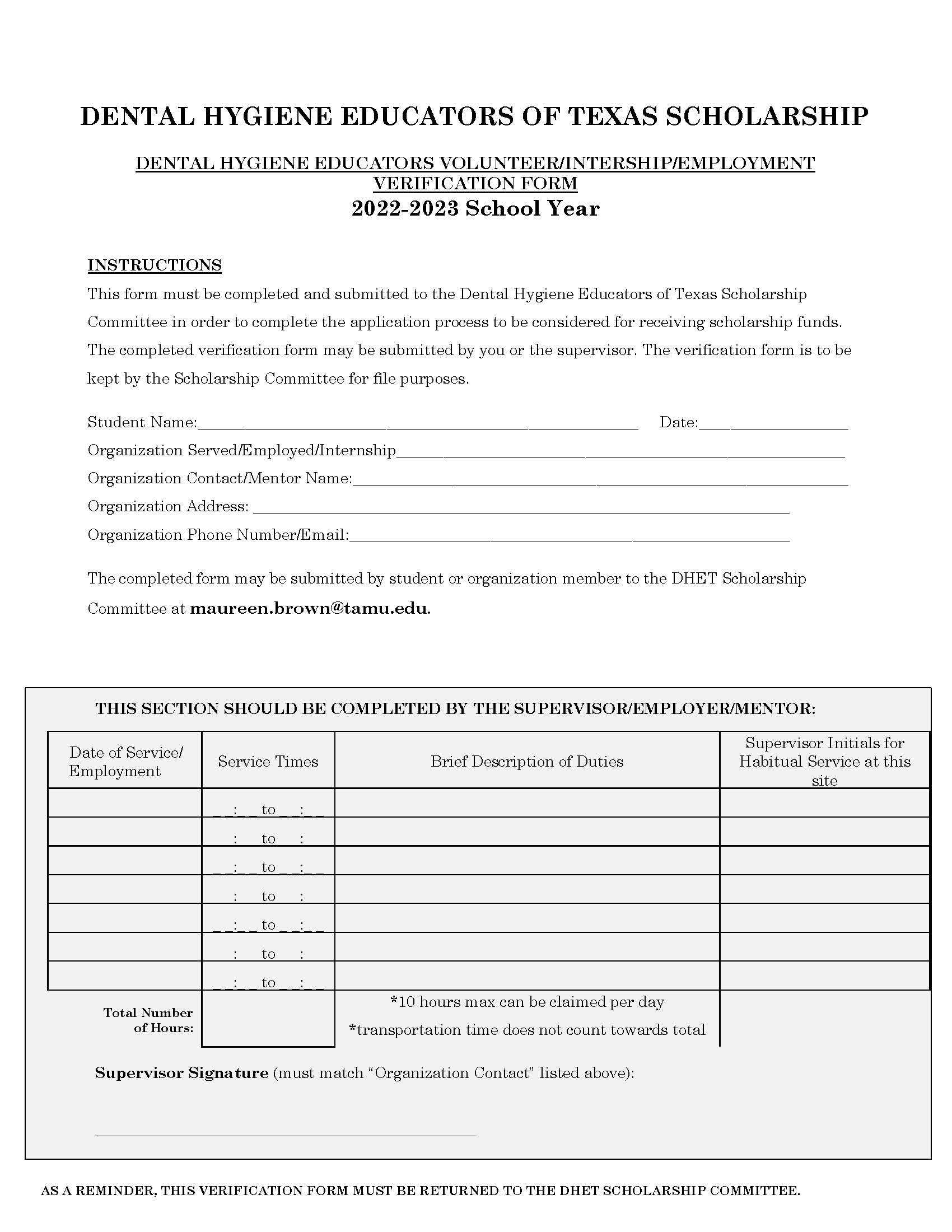 